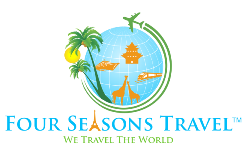 FOUR SEASONS TRAVELTERMS AND CONDITIONSFour Seasons Travel ™10185 Beech LaneCincinnati  Oh  45215Terms and Conditions